О внесении изменений в постановление администрации Эльбарусовского сельского поселения от 05.03.2021 № 14 «О создании антинаркотической комиссии при администрации Эльбарусовского сельского поселения Мариинско-Посадского района Чувашской Республики» В целях минимизации угрозы распространения наркомании, руководствуясь Указами Президента Российской Федерации от 09.06.2010 года № 690 «Об утверждении Стратегии государственной антинаркотической политики Российской Федерации до 2020 года», от 18.10.2007 года № 1374 Указ Президента РФ от 18.10.2007 № 1374 (ред. от 27.07.2013) "О дополнительных мерах по противодействию незаконному обороту наркотических средств, психотропных веществ и их прекурсоров", администрация Эльбарусовского сельского поселенияПОСТАНОВЛЯЕТ:1. Внести в постановление администрации Эльбарусовского сельского поселения от 01.04.2016г. № 26 «О создании антинаркотической комиссии при администрации Эльбарусовского сельского поселения Мариинско-Посадского района Чувашской Республики» следующее изменение:приложение № 1 к постановлению №26 от 01.04.2016 года «О создании антинаркотической комиссии при администрации Эльбарусовского сельского поселения Мариинско-Посадского района Чувашской Республики» изложить в редакции согласно приложению к настоящему постановлению.2. Настоящее постановление вступает в силу после официального опубликования в печатном средстве массовой информации – муниципальной газете «Посадский вестник».Глава Эльбарусовского сельского поселения	Р.А.КольцоваПриложение№1к постановлению администрации от 28.01.2022 № 5СОСТАВантинаркотической комиссиипри администрации Эльбарусовского сельского поселенияМариинско-Посадского района Чувашской РеспубликиЧĂВАШ РЕСПУБЛИКИСĔНТĔРВĂРРИ РАЙОНĚ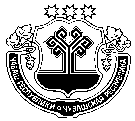 ЧУВАШСКАЯ РЕСПУБЛИКА МАРИИНСКО-ПОСАДСКИЙ РАЙОН ХУРАКАССИ  ПОСЕЛЕНИЙĚНЯЛ ХУТЛĂХĚ ЙЫШĂНУ2022 ҫ. кӑрлачӑн 28, 5 №Хуракасси ялěАДМИНИСТРАЦИЯЭЛЬБАРУСОВСКОГО СЕЛЬСКОГО ПОСЕЛЕНИЯ ПОСТАНОВЛЕНИЕ 28 января 2022 г., № 5деревня Эльбарусово Кольцова Рена Аврамовнаглава администрации Эльбарусовского сельского поселения, председатель комиссии; Васильева Ирина АльбертовнаВедущий специалист-эксперт администрации, секретарь комиссии; Ашуркина Светлана Михайловназаведующая Эльбарусовским ЦСДК структурного подразделения МАУК «Централизованная клубная система Мариинско-Посадского района», член комиссии (по согласованию);Куракова Венера Геннадьевна библиотекарь Эльбарусовской сельской библиотеки филиала МБУК «Централизованная библиотечная система Мариинско-Посадского района», член комиссии (по согласованию); Никитин Евгений ЮрьевичДепутат Собрания депутатов Эльбарусовского сельского поселения (по согласованию);Гаврилов Аркадий Михайлович Председатель Собрания депутатов Эльбарусовского сельского поселения Осокина Татьяна Георгиевнаучастковый уполномоченный полиции, член комиссии (по согласованию).